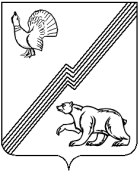 ГЛАВА ГОРОДА ЮГОРСКАХанты-Мансийского автономного округа-ЮгрыПОСТАНОВЛЕНИЕот 08.08.2023		          				                                      № 47-пгО проведении публичных слушанийВ соответствии со статьей 5.1 Градостроительного кодекса Российской Федерации, Федеральным законом от 06.10.2003 № 131-ФЗ «Об общих принципах организации местного самоуправления в Российской Федерации», Порядком организации и проведения общественных обсуждений или публичных слушаний по вопросам градостроительной деятельности в муниципальном образовании городской округ город Югорск, утвержденным решением Думы города Югорска от 30.04.2019 № 33:1. Назначить публичные слушания по проекту внесения изменений в Правила благоустройства территории города Югорска, утвержденные решением Думы города Югорска от 28.08.2018 № 56 (далее – проект).2. Срок проведения публичных слушаний по проекту с 10.08.2023 до дня опубликования заключения о результатах публичных слушаний.3. Утвердить состав организационного комитета по подготовке и проведению публичных слушаний по проекту (приложение).4. Разместить проект и информационные материалы к нему на официальном сайте органов местного самоуправления города Югорска до 17.08.2023.5. Экспозиция проекта будет проходить по адресу: Ханты-Мансийский автономный округ – Югра, город Югорск, улица 40 лет Победы, дом 11, вестибюль.6. Предложения и замечания по проекту принимаются по 31.08.2023:- в письменной или устной форме в ходе собрания участников публичных слушаний; - в письменной или устной форме по адресу: Ханты-Мансийский автономный округ – Югра, город Югорск, улица 40 лет Победы, дом 11, кабинет 110;- в форме электронного документа на электронный адрес: arh@ugorsk.ru;- посредством записи в книге (журнале) учета посетителей экспозиции проекта.7. Собрание участников публичных слушаний по проекту провести 31.08.2023 в 18.00, по адресу: Ханты-Мансийский автономный округ - Югра, город Югорск, улица 40 лет Победы, дом 11, 4 этаж, кабинет № 410.8. Заключение по результатам публичных слушаний опубликовать в газете «Югорский вестник» и разместить на официальном сайте органов местного самоуправления города Югорска по 07.09.2023.9. Контроль за выполнением постановления возложить на заместителя главы города – директора Департамента муниципальной собственности и градостроительства администрации города Югорска Ю.В. Котелкину.Глава города Югорска						        А.Ю. ХарловПриложениек постановлению главы города Югорскаот 08.08.2023 № 47-пгСостав организационного комитета по подготовке и проведению публичных слушаний по проектуЗаместитель главы города – директор Департамента муниципальной собственности и градостроительства администрации города Югорска, председатель организационного комитета;начальник управления архитектуры и градостроительства Департамента муниципальной собственности и градостроительства администрации города Югорска, главный архитектор – заместитель председателя организационного комитета;ведущий специалист отдела градостроительной документации управления архитектуры и градостроительства Департамента муниципальной собственности и градостроительства администрации города Югорска, секретарь организационного комитета;директор Департамента экономического развития и проектного управления администрации города Югорска;начальник управления контроля администрации города Югорска;начальник Управления жилищно-коммунального хозяйства Департамента жилищно-коммунального и строительного комплекса администрации города Югорска;секретарь административной комиссии администрации города Югорска;заместитель начальника управления – начальник отдела градостроительной документации управления архитектуры и градостроительства Департамента муниципальной собственности и градостроительства администрации города Югорска;главный специалист отдела градостроительной документации управления архитектуры и градостроительства Департамента муниципальной собственности и градостроительства администрации города Югорска;депутат Думы города Югорска (по согласованию).